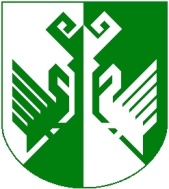 от 31 января 2023 года № 48О внесении изменений в муниципальную программу «Развитие экономики Сернурского муниципального района до 2025 года»»В соответствии с Бюджетным кодексом Российской Федерации и Уставом Сернурского муниципального района, администрация Сернурского муниципального района постановляет: 1. Внести изменения в муниципальную программу «Развитие экономики Сернурского муниципального района» до 2025 года» (в ред. от 30.06.2022 г., № 298):1) приложения 1, 4, 5, 6 к программе изложить в новой редакции;2) в подпрограмме «Развитие сельского хозяйства 
и регулирование рынков сельскохозяйственной продукции, сырья 
и продовольствия в Сернурском муниципальном районе» приложение 1 изложить в новой редакции;3) в паспорте подпрограммы «Развитие предпринимательства 
в Сернурском муниципальном районе» в разделе «Объем финансирования подпрограммы» изложить:«2023 год - 5 тыс. рублей;   2024 год - 5 тыс. рублей;  2025 год – 5 тыс. рублей.»;4) в подпрограмме «Эффективное управление муниципальным имуществом в Сернурском муниципальном районе»: а) в паспорте подпрограммы «Эффективное управление муниципальным имуществом в Сернурском муниципальном районе»  раздел «Объемы и источники финансирования подпрограммы» изложить в редакции:«Объем финансирования мероприятий  подпрограммы из средств бюджета Сернурского муниципального района  3175,4 тыс. рублей при условии выделения средств из местного бюджета, в том числе по годам:2018 год  -  150,0 тыс. рублей;2019 год  -  200,0 тыс. рублей;2020 год  -  200,0 тыс. рублей;2021 год  -  1110,0 тыс. рублей;2022 год  - 1365,4 тыс. рублей;2023 год - 50,0 тыс. рублей;2024 год - 50,0 тыс. рублей;2025 год - 50,0 тыс. рублей.»;б) в части «III. Целевые индикаторы подпрограммы» предпоследний абзац изложить в редакции:«Для оценки результатов реализации подпрограммы по базовому варианту используются нижеследующие целевые индикаторы:5) в подпрограмме «Защита прав потребителей в Сернурском муниципальном районе на 2019-2025 годы»»: а) в паспорте подпрограммы раздел «Финансирование подпрограммы» изложить в редакции:«Финансирование подпрограммы за счет средств муниципального бюджета не предусматривается.»;б) в части «II. Приоритеты муниципальной политики, цели, задачи Подпрограммы, ожидаемые результаты, сроки реализации» в 10-ом абзаце предложение «Мероприятия будут выполняться в соответствии со сроками согласно Таблице 4 Муниципальной программы Сернурского муниципального района «Развитие экономики Сернурского муниципального района до 2025 года» - исключить;в)  в части «III. Обоснование объема финансовых ресурсов»:- первый абзац изложить в редакции:«На реализацию мероприятий Подпрограммы средства из бюджета Сернурского муниципального района не предусматриваются»;- абзацы второй, третий и четвертый исключить;г) в части «IV. Анализ рисков реализации и описание мер управления рисками»:- в п.п. 4.1.1. абзац второй исключить;- в п.п. 4.1.3. абзац третий исключить;- в п.п. 4.2.2.  абзац второй исключить;д)  в приложении к подпрограмме:- таблицу 1 изложить в редакции:«Приложение 1подпрограммы «Защита прав потребителей в Сернурском муниципальном районе на 2019-2025 годы»Сведения о показателях (индикаторах) подпрограммы «Защита прав потребителей в Сернурском муниципальном районе на 2019-2025 годы» муниципальной программы Сернурского муниципального района «Развитие экономики Сернурского муниципального района до 2025 года»- таблицы 2,3,4 исключить;6) в подпрограмме  «Развитие торговли в Сернурском муниципальном районе на 2021-2025 годы» в приложении № 1 «Сведения о показателях (индикаторах) подпрограммы «Развитие торговли в Сернурском муниципальном районе на 2021-2025 годы» муниципальной программы «Развитие экономики Сернурского муниципального района до 2025 года» строку 4  показателей изложить в редакции:«4. Рост товарооборота в сопоставимых ценах (%) 4,6 (2019 г); 0 (2020 г.); 0 (2021 г.); 0 (2022 г.); 0,1 (2023 г.); 0,3 (2024 г.); 0,6 (2025 г.)».  2. Настоящее постановление применяется к правоотношениям, возникающим при исполнении бюджета Сернурского муниципального района Республики Марий Эл, начиная с бюджета на 2023 год и на плановый период 2024 и 2025 годов.3. Контроль за исполнением настоящего постановления возложить на заместителя главы администрации по экономическому развитию территории, руководителя отдела экономики Волкову Т.М.Исп. Росляков В.И.(83633) 9-71-42СОГЛАСОВАНО:ПРИЛОЖЕНИЕ № 1к муниципальной программе «Развитие экономики Сернурского муниципального района до 2025 года»Сведения о показателях (индикаторах) муниципальной программы, подпрограмм и их значениях ПРИЛОЖЕНИЕ № 4к муниципальной программе «Развитие экономики Сернурского муниципального района до 2025 года»(в ред. от 15.04.2022. № 191)Ресурсное обеспечение реализации муниципальной программы за счет средств местного бюджетаПРИЛОЖЕНИЕ № 5к муниципальной программе «Развитие экономики Сернурского муниципального района до 2025 года»Прогнозная оценка расходов на реализацию целей муниципальной программы  _____________________________* При условии выделения средств. ПРИЛОЖЕНИЕ № 6к муниципальной программе «Развитие экономики Сернурского муниципального района до 2025 года»План реализации муниципальной программыПРИЛОЖЕНИЕ № 1к подпрограмме «Развитие сельского хозяйства 
и регулирование рынков сельскохозяйственной продукции, сырья и продовольствия в Сернурском муниципальном районеСВЕДЕНИЯо показателях (индикаторах) подпрограммы «Развитие сельского хозяйства и регулирование рынков сельскохозяйственной продукции, сырья и продовольствия в Сернурском муниципальном районе ____________ШЕРНУРМУНИЦИПАЛЬНЫЙ РАЙОНЫНАДМИНИСТРАЦИЙЖЕАДМИНИСТРАЦИЯ СЕРНУРСКОГО МУНИЦИПАЛЬНОГОРАЙОНАПУНЧАЛПОСТАНОВЛЕНИЕНаименование целевого индикатораед. изм.2014201520162017201820192020202120222023202420251 Поступление доходов в местный бюджет от управления муниципальным имуществомтыс. руб.5305395485004804704504504504554604652. Доля объектов недвижимости, на которое у Сернурского муниципального района зарегистрировано право собственности%3233343536373839404245503. Поступление доходов в местный бюджет от использования земельных участковтыс. руб.4795035035004904804705005005055105154. Количество  земельных  участков, на  которые  оформлено  право    собственности   Сернурского муниципального  района  шт110120120120130130130130130130132135№п/пПоказатель (индикатор) Значения показателейЗначения показателейЗначения показателейЗначения показателейЗначения показателейЗначения показателейЗначения показателей№п/пПоказатель (индикатор) 201920202021202220232024202512456789101.Количество поступивших обращений от потребителей.88665432.Количество исковых заявлений, поданных в суд потребителями.11111003.Количество публикаций в средствах массовой информации.2222222Глава администрацииСернурскогомуниципального районаА.В. КугергинЗаместитель главы администрациипо экономическому развитию территории, начальник отдела экономики	  Волкова Т.М..31.01.2023 г.Руководитель финансового управления администрацииСернурского муниципального района                                                                         В.В. Рябинина31.01.2023 г.Руководитель отдела организационно правовой работы и кадров администрации Сернурского муниципального района	Антонов А.С.31.01.2023 г.№п/пПоказатель (индикатор) (наименование)ЕдиницаизмеренияЗначения показателейЗначения показателейЗначения показателейЗначения показателейЗначения показателейЗначения показателейЗначения показателейЗначения показателей№п/пПоказатель (индикатор) (наименование)Единицаизмерения2018 год2019 год2020 год2021 год2022 год2023 год2024 год2025 год12345678910111Отгрузка товаров собственного производства, выполнение работ и услуг собственными силамимлн. рублей1693,217862024,5210523902550270028002Среднесписочная численность работающихтыс. человек4,03,993,963,993,953,883,903,843Среднемесячная заработная плата по полному кругу предприятийрублей21875227722841530077327333469836502387834Численность постоянного населениячеловек23476232442288322511221632182021474211555Оборот розничной торговлимлн. рублей197022351861184619702150226523706Ввод в эксплуатацию жилых домовтыс. кв.м.1,81,95,67,65,956,637,348,0Подпрограмма «Развитие сельского хозяйства и регулирование рынков сельскохозяйственной продукции, сырья и продовольствия в Сернурском муниципальном районе до 2025 года»Подпрограмма «Развитие сельского хозяйства и регулирование рынков сельскохозяйственной продукции, сырья и продовольствия в Сернурском муниципальном районе до 2025 года»Подпрограмма «Развитие сельского хозяйства и регулирование рынков сельскохозяйственной продукции, сырья и продовольствия в Сернурском муниципальном районе до 2025 года»Подпрограмма «Развитие сельского хозяйства и регулирование рынков сельскохозяйственной продукции, сырья и продовольствия в Сернурском муниципальном районе до 2025 года»Подпрограмма «Развитие сельского хозяйства и регулирование рынков сельскохозяйственной продукции, сырья и продовольствия в Сернурском муниципальном районе до 2025 года»Подпрограмма «Развитие сельского хозяйства и регулирование рынков сельскохозяйственной продукции, сырья и продовольствия в Сернурском муниципальном районе до 2025 года»Подпрограмма «Развитие сельского хозяйства и регулирование рынков сельскохозяйственной продукции, сырья и продовольствия в Сернурском муниципальном районе до 2025 года»Подпрограмма «Развитие сельского хозяйства и регулирование рынков сельскохозяйственной продукции, сырья и продовольствия в Сернурском муниципальном районе до 2025 года»Подпрограмма «Развитие сельского хозяйства и регулирование рынков сельскохозяйственной продукции, сырья и продовольствия в Сернурском муниципальном районе до 2025 года»Подпрограмма «Развитие сельского хозяйства и регулирование рынков сельскохозяйственной продукции, сырья и продовольствия в Сернурском муниципальном районе до 2025 года»Подпрограмма «Развитие сельского хозяйства и регулирование рынков сельскохозяйственной продукции, сырья и продовольствия в Сернурском муниципальном районе до 2025 года»7Индекс производства продукции сельского хозяйства в хозяйствах всех категорий (в сопоставимых ценах)процентов101,3101,3118,395,192,9101,5101,5101,58Рентабельность сельскохозяйственных организаций (с учетом субсидий)процентов1111,112,012,112,212,312,412,59Валовый сбор зерновых и зернобобовых в хозяйствах всех категорийтыс. тонн17,518,318,424,725,125,926,626,710Валовый сбор  картофеля в сельскохозяйственных организациях, крестьянских(фермерских) хозяйствах, включая ИПтыс. тонн0,150,150,1500 00 0 11Размер посевных площадей, занятых под зерновыми, зернобобовыми и кормовыми сельскохозяйственными культурамитыс. га30,5492827,227,227,227,227,227,212Производство скота и птицы на убой в хозяйствах всех категорийтыс. тонн1,82,32,32,32,32,32,32,313Производство молока в хозяйствах всех категорийтыс. тонн15,216,216,817,317,317,517,617,714Производство молока в  сельскохозяйственных  организациях, крестьянских(фермерских) хозяйств, включая ИПтыс. тонн6,47,98,910,110,510,510,510,515Численность товарного поголовья коров специализированных мясных пород в сельскохозяйственных организациях, крестьянских(фермерских) хозяйств, включая  ИПтыс. голов0,240,190,190000016Поголовье крупного рогатого скота  специализированных мясных пород и помесного скота, полученного от скрещивания со специализированными мясными породами в сельскохозяйственных организациях, крестьянских(фермерских) хозяйств, включая  ИПтыс. голов0,650,640,6250000017Маточное поголовье овец и коз в сельскохозяйственных организациях, крестьянских(фермерских) хозяйств, включая  ИПтыс. голов1,4652,02,02,02,02,02,02,018Сохранность племенного маточного поголовья сельскохозяйственных животных к уровню предыдущего года процентов100100100101,310010010010019Доля площади, засеваемой элитными семенами, в общей площади посевовпроцентов8888888820Количество новых постоянных рабочих мест, созданных в крестьянских фермерских хозяйствах, осуществивших проекты создания и развития своих хозяйств с помощью средств государственной поддержкиединиц3333333321Прирост объема сельскохозяйственной продукции, произведенной ИП и крестьянскими(фермерскими) хозяйствами, получившими средства государственной поддержки, к году, предшествующему году предоставления субсидиипроцентов1010101010101010Подпрограмма «Развитие предпринимательства в Сернурском муниципальном районе»Подпрограмма «Развитие предпринимательства в Сернурском муниципальном районе»Подпрограмма «Развитие предпринимательства в Сернурском муниципальном районе»Подпрограмма «Развитие предпринимательства в Сернурском муниципальном районе»Подпрограмма «Развитие предпринимательства в Сернурском муниципальном районе»Подпрограмма «Развитие предпринимательства в Сернурском муниципальном районе»Подпрограмма «Развитие предпринимательства в Сернурском муниципальном районе»Подпрограмма «Развитие предпринимательства в Сернурском муниципальном районе»Подпрограмма «Развитие предпринимательства в Сернурском муниципальном районе»Подпрограмма «Развитие предпринимательства в Сернурском муниципальном районе»Подпрограмма «Развитие предпринимательства в Сернурском муниципальном районе»22Количество малых предприятийединиц777980565657585923Средняя численность работников малых и микропредприятий (без внешних совместителей)человек91793194080280280781582024Количество индивидуальных предпринимателейединиц283295300208208210212215Подпрограмма «Энергосбережение и повышение энергетической эффективности в Сернурском муниципальном районе до 2025 года»Подпрограмма «Энергосбережение и повышение энергетической эффективности в Сернурском муниципальном районе до 2025 года»Подпрограмма «Энергосбережение и повышение энергетической эффективности в Сернурском муниципальном районе до 2025 года»Подпрограмма «Энергосбережение и повышение энергетической эффективности в Сернурском муниципальном районе до 2025 года»Подпрограмма «Энергосбережение и повышение энергетической эффективности в Сернурском муниципальном районе до 2025 года»Подпрограмма «Энергосбережение и повышение энергетической эффективности в Сернурском муниципальном районе до 2025 года»Подпрограмма «Энергосбережение и повышение энергетической эффективности в Сернурском муниципальном районе до 2025 года»Подпрограмма «Энергосбережение и повышение энергетической эффективности в Сернурском муниципальном районе до 2025 года»Подпрограмма «Энергосбережение и повышение энергетической эффективности в Сернурском муниципальном районе до 2025 года»Подпрограмма «Энергосбережение и повышение энергетической эффективности в Сернурском муниципальном районе до 2025 года»Подпрограмма «Энергосбережение и повышение энергетической эффективности в Сернурском муниципальном районе до 2025 года»25Доля объемов холодной воды, потребляемой бюджетными учреждениями, расчеты за которую осуществляются с использованием приборов учета, в общем объеме холодной                         воды, потребляемой бюджетными учреждениями на территории районапроцентов10010010010010010010010026Доля объемов электрической энергии, потребляемой бюджетными учреждениями, расчеты за которую осуществляются с использованием приборов учета, в общем объеме электрической энергии, потребляемой бюджетными учреждениями на территории районапроцентов10010010010010010010010027Доля объемов тепловой энергии, потребляемой бюджетными учреждениями, расчеты за которую осуществляются с использованием приборов учета, в общем объеме тепловой энергии, потребляемой бюджетными учреждениями на территории районапроцентов303030606060606028Доля энергосберегающих осветительных приборов в бюджетных организацияхпроцентов65808587909295100Подпрограмма «Эффективное управление муниципальным имуществом в Сернурском муниципальном районе» Подпрограмма «Эффективное управление муниципальным имуществом в Сернурском муниципальном районе» Подпрограмма «Эффективное управление муниципальным имуществом в Сернурском муниципальном районе» Подпрограмма «Эффективное управление муниципальным имуществом в Сернурском муниципальном районе» Подпрограмма «Эффективное управление муниципальным имуществом в Сернурском муниципальном районе» Подпрограмма «Эффективное управление муниципальным имуществом в Сернурском муниципальном районе» Подпрограмма «Эффективное управление муниципальным имуществом в Сернурском муниципальном районе» Подпрограмма «Эффективное управление муниципальным имуществом в Сернурском муниципальном районе» Подпрограмма «Эффективное управление муниципальным имуществом в Сернурском муниципальном районе» Подпрограмма «Эффективное управление муниципальным имуществом в Сернурском муниципальном районе» Подпрограмма «Эффективное управление муниципальным имуществом в Сернурском муниципальном районе» 29Поступление доходов в местный бюджет от управления муниципальным имуществомтыс. рублей48047045045045045546046530Доля объектов недвижимости, на которое у Сернурского муниципального района зарегистрировано право собственностипроцентов363738394042455031Поступление доходов в местный бюджет от использования земельных участковтыс. рублей49048047050050050551051532Количество земельных  участков, на которые  оформлено  право    собственности Сернурского муниципального районаединиц130130130130130130132135Подпрограмма «Защита прав потребителей в Сернурском муниципальном районе на 2019-2025 годы»Подпрограмма «Защита прав потребителей в Сернурском муниципальном районе на 2019-2025 годы»Подпрограмма «Защита прав потребителей в Сернурском муниципальном районе на 2019-2025 годы»Подпрограмма «Защита прав потребителей в Сернурском муниципальном районе на 2019-2025 годы»Подпрограмма «Защита прав потребителей в Сернурском муниципальном районе на 2019-2025 годы»Подпрограмма «Защита прав потребителей в Сернурском муниципальном районе на 2019-2025 годы»Подпрограмма «Защита прав потребителей в Сернурском муниципальном районе на 2019-2025 годы»Подпрограмма «Защита прав потребителей в Сернурском муниципальном районе на 2019-2025 годы»Подпрограмма «Защита прав потребителей в Сернурском муниципальном районе на 2019-2025 годы»Подпрограмма «Защита прав потребителей в Сернурском муниципальном районе на 2019-2025 годы»Подпрограмма «Защита прав потребителей в Сернурском муниципальном районе на 2019-2025 годы»33Количество поступивших обращений от потребителей.единиц0886654334Количество исковых заявлений, поданных в суд потребителями.единиц0111110035Количество публикаций в средствах массовой информацииединиц02222222Подпрограмма «Развитие торговли в Сернурском муниципальном районе на 2021-2025 годы»Подпрограмма «Развитие торговли в Сернурском муниципальном районе на 2021-2025 годы»Подпрограмма «Развитие торговли в Сернурском муниципальном районе на 2021-2025 годы»Подпрограмма «Развитие торговли в Сернурском муниципальном районе на 2021-2025 годы»Подпрограмма «Развитие торговли в Сернурском муниципальном районе на 2021-2025 годы»Подпрограмма «Развитие торговли в Сернурском муниципальном районе на 2021-2025 годы»Подпрограмма «Развитие торговли в Сернурском муниципальном районе на 2021-2025 годы»Подпрограмма «Развитие торговли в Сернурском муниципальном районе на 2021-2025 годы»Подпрограмма «Развитие торговли в Сернурском муниципальном районе на 2021-2025 годы»Подпрограмма «Развитие торговли в Сернурском муниципальном районе на 2021-2025 годы»Подпрограмма «Развитие торговли в Сернурском муниципальном районе на 2021-2025 годы»36Количество торговых объектовединиц7719219319519719920120337Обеспеченность населения Сернурского района торговыми объектамикв. м на 1 тыс. чел.917666,5666766866967067167238Количество мест на ярмаркахединиц28330030531031532032533039Рост товарооборота в сопоставимых ценахпроцентов-4,6---0,10,3	0,640Увеличение доли организованного рынка (рост сети предприятий торговли)процентов-0,911,11,21,31,41,541Достижение установленных нормативов минимальной обеспеченности населения площадью торговых объектов на 1000 чел. населения к фактическомупроцентов-355,3635635735835936036542Повышение инвестиционной привлекательности в сфере производства, оптовой и розничной торговли, привлечение инвестицийтыс. рублей-2400245025002550260026502700Подпрограмма "Обеспечение реализации муниципальной программы "Развитие экономики Сернурского муниципального района до 2025 года»Подпрограмма "Обеспечение реализации муниципальной программы "Развитие экономики Сернурского муниципального района до 2025 года»Подпрограмма "Обеспечение реализации муниципальной программы "Развитие экономики Сернурского муниципального района до 2025 года»Подпрограмма "Обеспечение реализации муниципальной программы "Развитие экономики Сернурского муниципального района до 2025 года»Подпрограмма "Обеспечение реализации муниципальной программы "Развитие экономики Сернурского муниципального района до 2025 года»Подпрограмма "Обеспечение реализации муниципальной программы "Развитие экономики Сернурского муниципального района до 2025 года»Подпрограмма "Обеспечение реализации муниципальной программы "Развитие экономики Сернурского муниципального района до 2025 года»Подпрограмма "Обеспечение реализации муниципальной программы "Развитие экономики Сернурского муниципального района до 2025 года»Подпрограмма "Обеспечение реализации муниципальной программы "Развитие экономики Сернурского муниципального района до 2025 года»Подпрограмма "Обеспечение реализации муниципальной программы "Развитие экономики Сернурского муниципального района до 2025 года»Подпрограмма "Обеспечение реализации муниципальной программы "Развитие экономики Сернурского муниципального района до 2025 года»43Выполнение программных мероприятийпроцентов---89,89599100100СтатусНаименование муниципальной программы, подпрограммы, ведомственной целевой программы, основного мероприятияОтветственный исполнитель, соисполнителиКод бюджетной классификацииРасходы (тыс. рублей) по годамРасходы (тыс. рублей) по годамРасходы (тыс. рублей) по годамРасходы (тыс. рублей) по годамРасходы (тыс. рублей) по годамРасходы (тыс. рублей) по годамРасходы (тыс. рублей) по годамРасходы (тыс. рублей) по годамСтатусНаименование муниципальной программы, подпрограммы, ведомственной целевой программы, основного мероприятияОтветственный исполнитель, соисполнителиКод бюджетной классификации20182019202020212022202320242025123456789101112Муниципальная программаРазвитие экономики Сернурского муниципального района до 2025 годавсего0400000000150316,1316,11110,036805,6733212,3533173,9533228,95Муниципальная программаРазвитие экономики Сернурского муниципального района до 2025 годаответственный исполнитель муниципальной программы: отдел экономики04000000000116,1116,1035156,3332940,0532915,0532970,05Муниципальная программаРазвитие экономики Сернурского муниципального района до 2025 годасоисполнитель 1: отдел сельского хозяйства0410372160200 04050000283,89222,3208,9208,9соисполнитель 2: отдел по управлению муниципальным имуществом и земельными ресурсами04400000001502002001110,01365,4550,050,050,0Подпрограмма 1Развитие сельского хозяйства и регулирование рынков сельскохозяйственной продукции, сырья и продовольствия в Сернурском муниципальном районе до 2025 годавсего0000283,89222,3208,9208,9Подпрограмма 1Развитие сельского хозяйства и регулирование рынков сельскохозяйственной продукции, сырья и продовольствия в Сернурском муниципальном районе до 2025 годаответственный исполнитель: отдел сельского хозяйства0410372160200 04050000283,89222,3208,9208,9Подпрограмма 2Развитие предпринимательства в Сернурском муниципальном районевсего042014905002020005,05,05,0Подпрограмма 2Развитие предпринимательства в Сернурском муниципальном районеответственный исполнитель: отдел экономики0420149050200  041202020005,05,05,0Подпрограмма 3Энергосбережение и повышение энергетической эффективности в Сернурском муниципальном районе до 2025 годавсего0889,1889,1800000Подпрограмма 3Энергосбережение и повышение энергетической эффективности в Сернурском муниципальном районе до 2025 годасоисполнитель 1: отдел образования и по делам молодежи889,1889,100000Подпрограмма 3Энергосбережение и повышение энергетической эффективности в Сернурском муниципальном районе до 2025 годасоисполнитель 2: отдел культуры0000Подпрограмма 4Эффективное управление муниципальным имуществом в Сернурском муниципальном районевсего04400000001502002001110,01365,4550,050,050,0Подпрограмма 4Эффективное управление муниципальным имуществом в Сернурском муниципальном районеответственный исполнитель: отдел по управлению муниципальным имуществом и земельными ресурсами0440129040200 0113505050504,7130,8525,025,025,0Подпрограмма 4Эффективное управление муниципальным имуществом в Сернурском муниципальном районеответственный исполнитель: отдел по управлению муниципальным имуществом и земельными ресурсами0440229660200  0412100150150605,41234,625,025,025,0Подпрограмма 5Защита прав потребителей в Сернурском муниципальном районе на 2019-2025 годывсего07,07,000000Подпрограмма 5Защита прав потребителей в Сернурском муниципальном районе на 2019-2025 годыответственный исполнитель: отдел экономики07,07,000000Подпрограмма 6Развитие торговли  в Сернурском муниципальном районевсего00000000Подпрограмма 6Развитие торговли  в Сернурском муниципальном районеответственный исполнитель: отдел экономики00000000Подпрограмма 7"Обеспечение реализации муниципальной программы "Развитие экономики Сернурского муниципального района до 2025 года"всего0470000000----35156,3332935,0532910,0532965,05Подпрограмма 7"Обеспечение реализации муниципальной программы "Развитие экономики Сернурского муниципального района до 2025 года"ответственный исполнитель: отдел экономики0470100000000 ----35156,3332935,0532910,0532965,05СтатусНаименование муниципальной программы, подпрограммы, ведомственной целевой программы, основного мероприятияИсточники ресурсного обеспеченияОценка расходов (тыс. рублей) по годамОценка расходов (тыс. рублей) по годамОценка расходов (тыс. рублей) по годамОценка расходов (тыс. рублей) по годамОценка расходов (тыс. рублей) по годамОценка расходов (тыс. рублей) по годамОценка расходов (тыс. рублей) по годамОценка расходов (тыс. рублей) по годамСтатусНаименование муниципальной программы, подпрограммы, ведомственной целевой программы, основного мероприятияИсточники ресурсного обеспечения20182019202020212022202320242025123456910111213Муниципальная программаРазвитие экономики Сернурскогомуниципального района до 2025 годавсего150316,1316,1111036805,6733212,3533173,9533228,95Муниципальная программаРазвитие экономики Сернурскогомуниципального района до 2025 годабюджет муниципального образования150316,1316,1111036521,7732990,0532965,0533020,00Муниципальная программаРазвитие экономики Сернурскогомуниципального района до 2025 годафедеральный бюджет*00000000Муниципальная программаРазвитие экономики Сернурскогомуниципального района до 2025 годареспубликанский бюджет Республики Марий Эл* 0000283,9222,3208,9208,9Муниципальная программаРазвитие экономики Сернурскогомуниципального района до 2025 годавнебюджетные источники*00000000Подпрограмма 1Развитие сельского хозяйства и регулирование рынков сельскохозяйственной продукции, сырья и продовольствия в Сернурском муниципальном районе до 2025 годавсего0000283,9222,3208,9208,9Подпрограмма 1Развитие сельского хозяйства и регулирование рынков сельскохозяйственной продукции, сырья и продовольствия в Сернурском муниципальном районе до 2025 годабюджет муниципального образования00000000Подпрограмма 1Развитие сельского хозяйства и регулирование рынков сельскохозяйственной продукции, сырья и продовольствия в Сернурском муниципальном районе до 2025 годафедеральный бюджет*00000000Подпрограмма 1Развитие сельского хозяйства и регулирование рынков сельскохозяйственной продукции, сырья и продовольствия в Сернурском муниципальном районе до 2025 годареспубликанский бюджет Республики Марий Эл* 283,9222,3208,9208,9Подпрограмма 1Развитие сельского хозяйства и регулирование рынков сельскохозяйственной продукции, сырья и продовольствия в Сернурском муниципальном районе до 2025 годавнебюджетные источники*Подпрограмма 2Развитие предпринимательства в Сернурском муниципальном районевсего02020005,05,05,0Подпрограмма 2Развитие предпринимательства в Сернурском муниципальном районебюджет муниципального образования02020005,05,05,0Подпрограмма 2Развитие предпринимательства в Сернурском муниципальном районефедеральный бюджет*00000000Подпрограмма 2Развитие предпринимательства в Сернурском муниципальном районереспубликанский бюджет Республики Марий Эл* 00000000Подпрограмма 2Развитие предпринимательства в Сернурском муниципальном районевнебюджетные источники*00000000Подпрограмма 3Энергосбережение и повышение энергетической эффективности в Сернурском муниципальном районе до 2025 годавсего089,189,100000Подпрограмма 3Энергосбережение и повышение энергетической эффективности в Сернурском муниципальном районе до 2025 годабюджет муниципального образования089,189,100000Подпрограмма 3Энергосбережение и повышение энергетической эффективности в Сернурском муниципальном районе до 2025 годафедеральный бюджет*00000000Подпрограмма 3Энергосбережение и повышение энергетической эффективности в Сернурском муниципальном районе до 2025 годареспубликанский бюджет Республики Марий Эл* 00000000Подпрограмма 3Энергосбережение и повышение энергетической эффективности в Сернурском муниципальном районе до 2025 годавнебюджетные источники*00000000Подпрограмма 4Эффективное управление муниципальным имуществом в Сернурском муниципальном районевсего15020020011101365,4550,050,050,0Подпрограмма 4Эффективное управление муниципальным имуществом в Сернурском муниципальном районебюджет муниципального образования15020020011101365,4550,050,050,0Подпрограмма 4Эффективное управление муниципальным имуществом в Сернурском муниципальном районефедеральный бюджет*00000000Подпрограмма 4Эффективное управление муниципальным имуществом в Сернурском муниципальном районереспубликанский бюджет Республики Марий Эл* 00000000Подпрограмма 4Эффективное управление муниципальным имуществом в Сернурском муниципальном районевнебюджетные источники*00000000Подпрограмма 5Защита прав потребителей в Сернурском муниципальном районе на 2019-2025 годывсего-7,07,000000Подпрограмма 5Защита прав потребителей в Сернурском муниципальном районе на 2019-2025 годыбюджет муниципального образования-7,07,000000Подпрограмма 5Защита прав потребителей в Сернурском муниципальном районе на 2019-2025 годыфедеральный бюджет*-0000000Подпрограмма 5Защита прав потребителей в Сернурском муниципальном районе на 2019-2025 годыреспубликанский бюджет Республики Марий Эл* -0000000Подпрограмма 5Защита прав потребителей в Сернурском муниципальном районе на 2019-2025 годывнебюджетные источники*-0000000Подпрограмма 6Развитие торговли в Сернурском муниципальном районе на 2021-2025 годывсего--000000Подпрограмма 6Развитие торговли в Сернурском муниципальном районе на 2021-2025 годыбюджет муниципального образования--000000Подпрограмма 6Развитие торговли в Сернурском муниципальном районе на 2021-2025 годыфедеральный бюджет*--000000Подпрограмма 6Развитие торговли в Сернурском муниципальном районе на 2021-2025 годыреспубликанский бюджет Республики Марий Эл* --000000Подпрограмма 6Развитие торговли в Сернурском муниципальном районе на 2021-2025 годывнебюджетные источники*--000000Подпрограмма 7"Обеспечение реализации муниципальной программы "Развитие экономики Сернурского муниципального района до 2025 года"всего----35156,3332935,0532910,0532965,05Подпрограмма 7"Обеспечение реализации муниципальной программы "Развитие экономики Сернурского муниципального района до 2025 года"бюджет муниципального образования----35156,3332935,0532910,0532965,05Подпрограмма 7"Обеспечение реализации муниципальной программы "Развитие экономики Сернурского муниципального района до 2025 года"федеральный бюджет*----0000Подпрограмма 7"Обеспечение реализации муниципальной программы "Развитие экономики Сернурского муниципального района до 2025 года"республиканский бюджет Республики Марий Эл* ----0000Подпрограмма 7"Обеспечение реализации муниципальной программы "Развитие экономики Сернурского муниципального района до 2025 года"внебюджетные источники*----0000Наименование подпрограммы, ведомственной целевой программы, мероприятий ведомственной целевой программы, основного мероприятия, мероприятий в рамках основного мероприятияОтветственный исполнитель СрокСрокОжидаемый непосредствен-ный результат (краткое описание)Код бюджетной классификации (местный бюджет)Финансирование по годам(тыс. рублей)Финансирование по годам(тыс. рублей)Финансирование по годам(тыс. рублей)Финансирование по годам(тыс. рублей)Финансирование по годам(тыс. рублей)Финансирование по годам(тыс. рублей)Финансирование по годам(тыс. рублей)Финансирование по годам(тыс. рублей)Наименование подпрограммы, ведомственной целевой программы, мероприятий ведомственной целевой программы, основного мероприятия, мероприятий в рамках основного мероприятияОтветственный исполнитель начала реали-зацииокон-чанияреали-зацииОжидаемый непосредствен-ный результат (краткое описание)Код бюджетной классификации (местный бюджет)201820192020202120222023202420251234567891011121314В целом по муниципальной программе «Развитие экономики Сернурского муниципального района до 2025 года»XXXX0400000000150316,1316,1111036805,6733212,3533173,9533228,95Подпрограмма «Развитие сельского хозяйства и регулирование рынков сельскохозяйственной продукции, сырья и продовольствия в Сернурском муниципальном районе до 2025 года»Отдел сельского хозяйства20182025.X04103000000000283,9222,3208,9208,9 Осуществление органами местного самоуправления в Республике Марий Эл государственных полномочий Республики Марий Эл по организации мероприятий при осуществлении деятельности по обращению с животными без владельцев20182025Обеспечение безопасности граждан при гуманном отношении к животным0410372160200 04050000283,9222,3208,9208,9Подпрограмма «Развитие предпринимательства в Сернурском  муниципальном районе» заместитель главы адми-нистрации по экономичес-кому развитию территории2018.2025.X042010000002020005,05,05,0Грант начинающим субъектам предпринимательской деятельности20182025Увеличение числа занятых предпринима-тельской деятельностью0420149050200  041202020005,05,05,0Подпрограмма «Энергосбережение и повышение энергетической эффективности в Сернурском муниципальном районе до 2025 года»первый заместитель главы адми-нистрации 2018.2025.X089,189,100000Замена осветительных приборов в бюджетных организациях на энергосберегающие20182025Снижение объемов потребления электроэнер-гии 026,626,600000Метрологическое обеспечение измерений приборов учета потребления энергоресурсов в бюджетных организациях20182025Обеспечение учета потребления ТЭР062,562,500000Ремонт зданий и сооружений бюджетных организаций по энергосберегающим проектам20182025Снижение объемов потребления ТЭР за счет улучшения технических характеристик объектов00000000Технические мероприятия по энергосбережению в бюджетных организациях20182025Снижение объемов потребления ТЭР00000000Подпрограмма «Эффективное управление муниципальным имуществом в Сернурском муниципальном районе» руководитель отдела по управлению муниципальным имуществом и земельными ресурсами20182025044010000015020020011101365,4550,050,050,0Мероприятия по землеустройству20182025Ежегодное увеличение поступлений в местный бюджет неналоговых доходов от  использования и реализации муниципального имущества0440229660200  0412505050605,41234,625,025,025,0Расходы на обеспечение реализации подпрограммы20182025Выполнение обязательств0440129040200 0113100150150504,7130,8525,025,025,0Подпрограмма «Защита прав потребителей в Сернурском муниципальном районе на 2019-2025 годы»отдел экономики20192025Развитие эффективной и доступной системы по защите прав потребителей, а также защита потребительского рынка от некачественных товаров, работ и услуг.20192025Стимулирова-ние развития потребитель-ского рынка -7,07,000000Подпрограмма «Развитие торговли в Сернурском муниципальном районе на 2021-2025 годы» заместитель главы администрации по экономичес-кому развитию территории20212025X0000Содействие развитию инфраструктуры поддержки субъектов малого и среднего предпринимательства в сфере торговли20212025Оказание содействия в становлении субъектов МСП в рыночных условиях---00000Обеспечение приоритетного продвижения на внутреннем рынке товаров, произведенных в Республике Марий Эл20212025Увеличение объемов реализации продукции местных товаропроизво-дителей---00000Открытие новых, реконструк-ция и модернизация действующих объектов опто-вой и розничной торговли в целях обеспечения населения Сернурского района площадью торговых объектов20212025Формирование современной инфраструктуры оптовой и розничной торговли---00000Обеспечение систематического мониторинга потребительских цен20212025Повышение экономической доступности товаров для населения---00000Упорядочение торговли на рынках, проведение сельскохозяйственных ярмарок "выходного дня"20212025Улучшение качества услуг, оказываемых на розничных рынках---00000Защита прав потребителей, повышение качества и обеспечение безопасности товаров, реализуемых населению20212025Обеспечение защиты прав потребителей на приобретение качественных и безопасных товаров---00000Развитие сельской торговли20212025Содействие развитию сельскохозяйственных потребительских кооперативов, потребительской кооперации в сельской местности, дистанционной, развозной торговли---00000Внедрение информационно-коммуникационных технологий в сфере торговли20212025Создание на основе торгового реестра РМЭ системы мониторинга сферы торговли---00000Обеспечение занятости и укрепление кадрового обеспечения в сфере торговли20212025Повышение профессиональ-ного мастерства работников сферы торговли---00000    Подпрограмма "Обеспечение реализации муниципальной программы "Развитие экономики Сернурского муниципального района до 2025 года"Администра-ция Сернурского муниципаль-ного района20222025Полное выполнение программных мероприятий0470100000----35156,3332935,0532910,0532965,05Показатель (индикатор) (наименование)Ед.изм.Значения показателейЗначения показателейЗначения показателейЗначения показателейЗначения показателейЗначения показателейЗначения показателейЗначения показателейЗначения показателейЗначения показателейЗначения показателейЗначения показателейЗначения показателейЗначения показателейЗначения показателейПоказатель (индикатор) (наименование)Ед.изм.2014 год2014 год2015 год2015 год2016 год2016 год2017 год2018 год2019 год2020 год2021 год2022 год2023 год2024 год2025 годПоказатель (индикатор) (наименование)Ед.изм.планфактпланфактпланфакт2017 год2018 год2019 год2020 год2021 год2022 год2023 год2024 год2025 год123    456789101112131415161718Программа развития сельского хозяйства и регулирования рынковсельскохозяйственной продукции, сырья и продовольствия в Сернурском муниципальном районе  на 2014 - 2025 годыПрограмма развития сельского хозяйства и регулирования рынковсельскохозяйственной продукции, сырья и продовольствия в Сернурском муниципальном районе  на 2014 - 2025 годыПрограмма развития сельского хозяйства и регулирования рынковсельскохозяйственной продукции, сырья и продовольствия в Сернурском муниципальном районе  на 2014 - 2025 годыПрограмма развития сельского хозяйства и регулирования рынковсельскохозяйственной продукции, сырья и продовольствия в Сернурском муниципальном районе  на 2014 - 2025 годыПрограмма развития сельского хозяйства и регулирования рынковсельскохозяйственной продукции, сырья и продовольствия в Сернурском муниципальном районе  на 2014 - 2025 годыПрограмма развития сельского хозяйства и регулирования рынковсельскохозяйственной продукции, сырья и продовольствия в Сернурском муниципальном районе  на 2014 - 2025 годыПрограмма развития сельского хозяйства и регулирования рынковсельскохозяйственной продукции, сырья и продовольствия в Сернурском муниципальном районе  на 2014 - 2025 годыПрограмма развития сельского хозяйства и регулирования рынковсельскохозяйственной продукции, сырья и продовольствия в Сернурском муниципальном районе  на 2014 - 2025 годыПрограмма развития сельского хозяйства и регулирования рынковсельскохозяйственной продукции, сырья и продовольствия в Сернурском муниципальном районе  на 2014 - 2025 годыПрограмма развития сельского хозяйства и регулирования рынковсельскохозяйственной продукции, сырья и продовольствия в Сернурском муниципальном районе  на 2014 - 2025 годыПрограмма развития сельского хозяйства и регулирования рынковсельскохозяйственной продукции, сырья и продовольствия в Сернурском муниципальном районе  на 2014 - 2025 годыПрограмма развития сельского хозяйства и регулирования рынковсельскохозяйственной продукции, сырья и продовольствия в Сернурском муниципальном районе  на 2014 - 2025 годыПрограмма развития сельского хозяйства и регулирования рынковсельскохозяйственной продукции, сырья и продовольствия в Сернурском муниципальном районе  на 2014 - 2025 годыПрограмма развития сельского хозяйства и регулирования рынковсельскохозяйственной продукции, сырья и продовольствия в Сернурском муниципальном районе  на 2014 - 2025 годыПрограмма развития сельского хозяйства и регулирования рынковсельскохозяйственной продукции, сырья и продовольствия в Сернурском муниципальном районе  на 2014 - 2025 годыПрограмма развития сельского хозяйства и регулирования рынковсельскохозяйственной продукции, сырья и продовольствия в Сернурском муниципальном районе  на 2014 - 2025 годыПрограмма развития сельского хозяйства и регулирования рынковсельскохозяйственной продукции, сырья и продовольствия в Сернурском муниципальном районе  на 2014 - 2025 годыПрограмма развития сельского хозяйства и регулирования рынковсельскохозяйственной продукции, сырья и продовольствия в Сернурском муниципальном районе  на 2014 - 2025 годы1.Индекс производства продукции сельского хозяйства в хозяйствах всех категорий (в сопоставимых ценах)%101,3108,9102,1108,8101,9110,294,3101,3101,3101,5101,5101,5101,5101,5101,52.Рентабельность сельскохозяйственных организаций (с учетом субсидий)%10,512,810,535,010,620,011,01111,112,012,112,212,312,412,53.Валовой сбор зерновых и зернобобовых в хозяйствах всех категорийтыс.тонн31,127,432,622,434,321,615,717,518,318,424,725,125,926,626,7 4.Валовой сбор картофеля 
в сельскохозяйственных организациях, крестьянских (фермерских) хозяйствах, включая индивидуальных предпринимателейтыс. тонн---0,2330,1200,2790,1750,1500,1500,150000005.Валовой сбор овощей открытого грунта в сельскохозяйственных организациях, крестьянских (фермерских) хозяйствах, включая индивидуальных предпринимателейтыс. тонн---0,0140,0040,0000,0000,0000,0000,000000006.Размер посевных площадей, занятых под зерновыми, зернобобовыми и кормовыми сельскохозяйственными культурамитыс. га------30,31530,5492827,227,227,227,227,227,27.Производство скота и птицы на убой в хозяйствах всех категорий (в живом весе)тыс. тонн1,31,61,42,41,43,12,01,82,32,32,32,32,32,32,38Производство молока 
в хозяйствах всех категорий тыс. тонн----16,215,015,415,216,216,817,317,317,517,617,79Производство молока в сельскохозяйственных организациях, крестьянских (фермерских) хозяйствах, включая индивидуальных предпринимателейтыс. тонн-6,05,65,66,17,16,56,47,98,910,110,510,510,510,510.Численность товарного поголовья коров специализированных мясных пород в сельскохозяйственных организациях, крестьянских (фермерских) хозяйствах, включая индивидуальных предпринимателейтыс.голов-----0,2400,2400,190------11.Поголовье крупного рогатого скота специализированных мясных пород и помесного скота, полученного от скрещивания со специализированными мясными породами, в сельскохозяйственных организациях, крестьянских (фермерских) хозяйствах, включая индивидуальных предпринимателейтыс.голов0,5600,9140,6000,7940,7000,6490,6580,6500,640------12.Маточное поголовье овец и коз в сельскохозяй-ственных организациях, крестьянских (фермерских) хозяйствах, включая индивидуальных предпринимателей тыс.голов1,9201,5201,9201,3401,9251,3661,3651,4652,02,02,02,02,02,02,013.Сохранность племенного условного маточного поголовья сельскохозяй-ственных животных к уровню предыдущего года%------100,0100,0100,0100,010010010010010014.Доля площади, засеваемой элитными семенами, в общей площади посевов %-8,63,27,63,68,58,08,08,08,08888815.Количество новых постоянных рабочих мест, созданных в крестьянских (фермерских) хозяйствах, осуществивших проекты создания и развития своих хозяйств с помощью средств государственной поддержкиединиц------63333333316.Прирост объема сельскохозяйственной продукции, произведен-ной индивидуальными предпринимателями и крестьянскими (фермерскими) хозяйствами, получив-шими средства государ-ственной поддержки, к году, предшествующему году предоставления субсидии%------10,010,010,010,0101010101017.Производство  масла сливочного  тыс. тонн0,2340,1210,2340,1520,2340,1830,2110,2110,2120,2210,20,20,20,20,218.Производство сыров и      сырных продуктовтыс. тонн0,7800,7610,7850,9780,7851,3591,4801,5101,611,621,631,631,651,6551,66